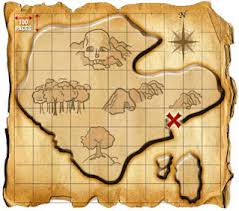 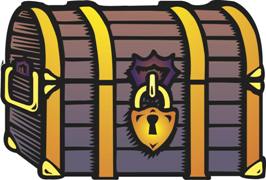 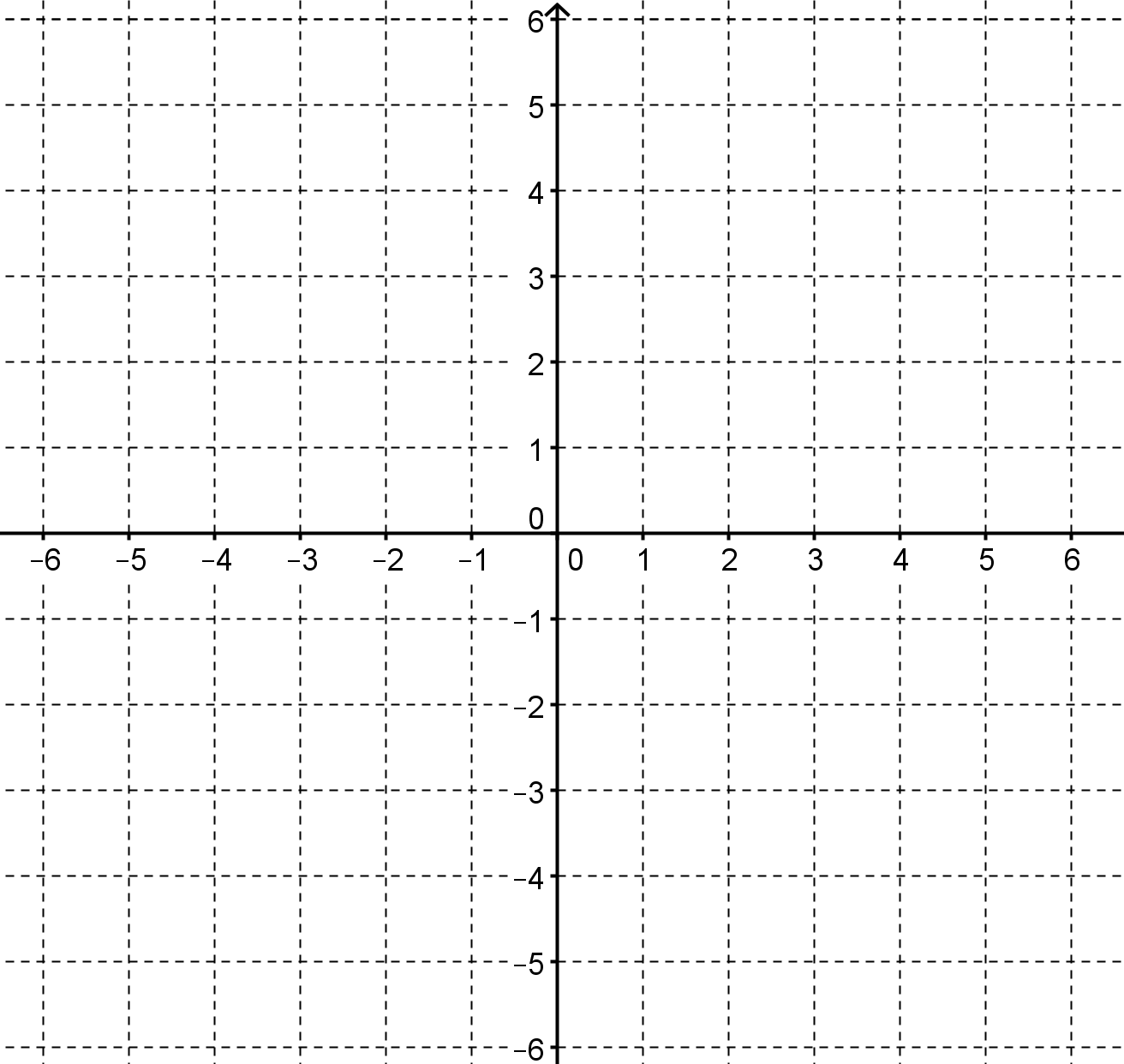 Υπόμνημα χάρτη:1. Τεταρτημόρια:					2. Πρόσημα: Δεξιά / Πάνω: “+”									Αριστερά / Κάτω: “˗”Σημείωση: Οι ευθείες (όλα τους τα σημεία) δεν ανήκουν σε ΚΑΝΕΝΑ τεταρτημόριο!Οδηγίες: 1. Ακολουθήστε τα βήματα που δίνονται για κάθε κλειδί, με εκκίνηση το σημείο στο οποίο βρίσκεται το μπαούλο.2. Θα σας δοθούν δύο σετ πληροφοριών που αφορούν 6 και 7 κλειδιά το καθένα. Οι πληροφορίες περιγράφονται με διαφορετικό τρόπο στα δύο σετ, ακολουθούν όμως τον ΙΔΙΟ ΚΑΝΟΝΑ! Αφού εντοπίσετε όλα τα κλειδιά του πρώτου σετ, θα σας δοθούν οι πληροφορίες για τα κλειδιά του δευτέρου σετ.3. Σημειώστε στο χάρτη το σημείο που βρήκατε το κάθε κλειδί, καταγράφοντας δίπλα και το όνομα του κλειδιού.4. Στον πίνακα κάτω από το χάρτη, καταγράψτε το τεταρτημόριο στο οποίο εντοπίσατε το κάθε κλειδί.Ερωτήσεις:1. Πώς κινείστε σύμφωνα με την πρώτη πληροφορία; 	.......................................2. Πώς κινείστε σύμφωνα με τη δεύτερη πληροφορία;	.......................................ΚλειδίΑΒΓΔΕΖΤεταρτημόριοΚλειδίHΘΚΛΜΝΤεταρτημόριο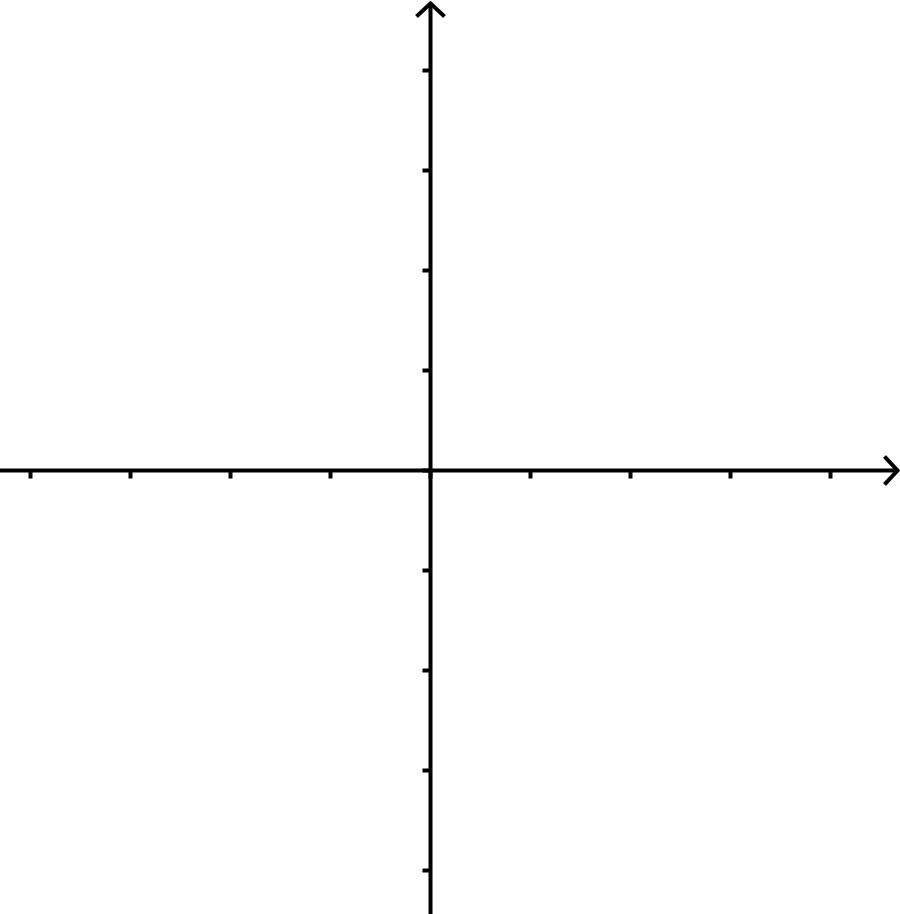 